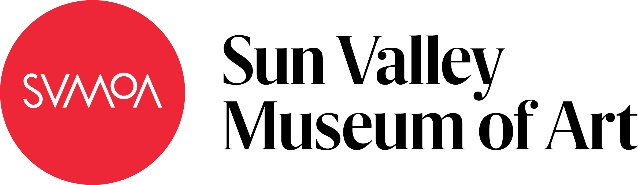 The Animal In MeSubject: Social StudiesGrade Level: 6Lesson Plan: Six 50-minute classes 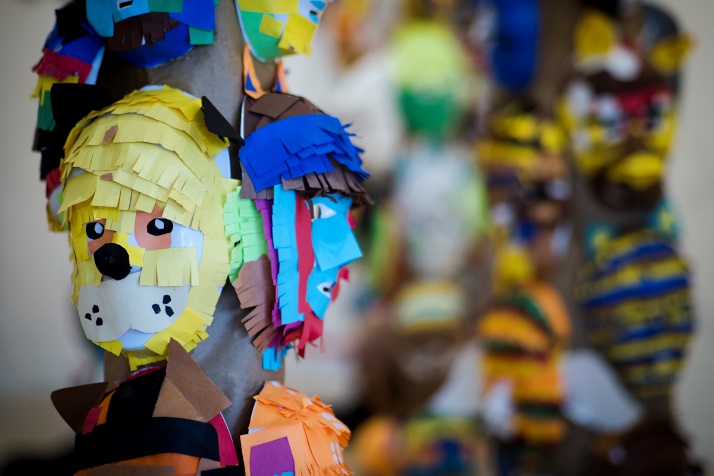 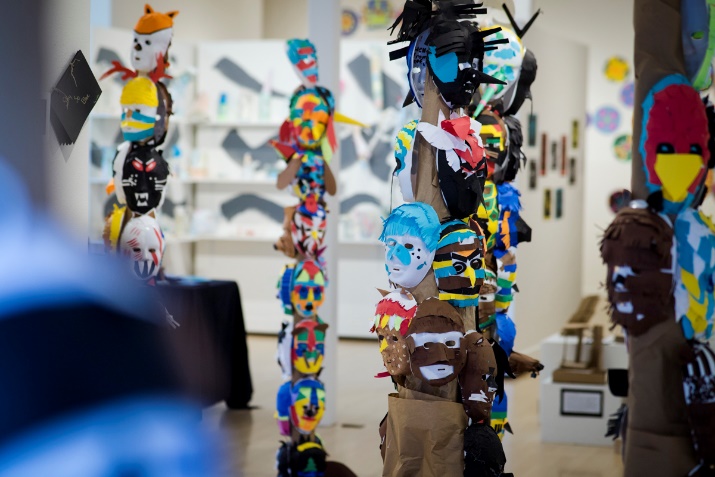 Students will make a personal connection to an aspect of Native American culture, totem poles, and totem animals by researching how native cultures incorporate animals into their art and culture in a variety of ways and creating an individual mask representing personal character traits. Students will then choose an animal based on strengths they identify within themselves. Objectives:Students will identify an animal that they identify with based on their personal character traitsStudents will use texture, color, shape, and form in their animal maskStudents will reference Native American use of symbolism, color, and shape in creating their maskStudents will write and present a brief monologue to build confidence through public presentationBasic Lesson Outline:Project introduction (slide show)Students will identify character traits and an animalStudents will be shown examples of how to create form in their masksStudents will work on their maskStudents will work to complete their masks; if time allows, they will work on their monologuesProject conclusion and presentationArt Supplies: Plastic mask formsConstruction paperGlueTacky gluePaint brushesPhotographs of animals (calendars are a great resource) Other Resources:Examples of mask-making techniquesSlide show to introduce project and related artwork (see outline at the end of the lesson plan)Idaho State Learning Standards: Arts and Humanities: Anchor Standard 4: Convey meaning through the presentation/performance/production of an original work or unique interpretation of a workObjective PR1.1 Combine knowledge and understanding from two or more disciplines to present/perform their original or interpreted works for an audience Objective PR1.2 Convey meaning through their presentation/performance6-9.GWH.5.1.1 Discuss how social institutions, including family, religion, and education, influence behavior in different societies in the Western HemisphereAcademic Language:Subject area language: totem pole, Native American, spirit animal, ritual, and representationArt language: form, color, texture, shape, line, symbolism, balance, line, adaptation, and innovationStudent Use of Vocabulary: Students will use the words when creating their projects, when writing about their projects, and creating and presenting their monologuesStudent Grouping: Students will work independentlyInstruction:Day 1 – IntroductionIntroduce the slide showThe slide show should be interactive, prompting questions and discussionsSome of the questions the teacher can ask are:What do you see?Why do you think the artists did that?How do you think the artist did that?Introduce the project, going over the project goals with the classIf time remains, students can begin researching and brainstormingDay 2 – Artmaking Students will use resources provided and research an animal that corresponds to individual character traitsProvide examples of character traits or personal strengthsStudents should list their own strengths and find animals that symbolically correspondStudents brainstorm ideas for their mask Day 3 – ArtmakingDemonstrate different techniques they can use to decorate and form their masks Students will be given the remainder of class to work on their spirit animalsEncourage them to consider traditional uses of color, shape, and lineEncourage them to be mindful of form and texture as well Day 4 – ArtmakingRemind students of artistic considerations, including texture, shape, balance, color, and formStudents may also want to think about their strengths and how they can use color and form to communicate them in their designStudents will spend class working on their masksDay 5 – ArtmakingThe students will work on and complete their masksIf they finish their masks, they will use their time to write and prepare their monologuesDay 6 – PresentationsStudents should take turns presenting their work to the classIn their presentations students should talk about The animal they choseWhat traits the animal poses How those traits relate to themselves Additional Resources:Instructional video at svmoa.org Slide Show Outline:Slide Examples:Our goal for this project is to facilitate the opportunity for students to identify their strengths and explore them through the metaphor of an animal. Additionally, teachers may want to implement a cultural element to promote cross-cultural exploration and connection. We incorporated a cultural element by connecting the project to Native American tribes in Northwestern Canada. We used the second slide to show examples of how the different tribes used different artistic elements in their mask and totem making. Techniques and Colors usage: we focused on techniques of form and color in how they functioned to communicate certain symbolic and cultural meanings through the masks.  We went through different colors and their symbolic meanings.We also showed how different stylistic techniques are used. We showed how these differed from tribe to tribe. We also noted that students could connect their own personal meanings to colors. A sequence of different examples of animal masks were then shown and students were asked to identify colors, techniques, and textures used. Uses of Masks: go over how masks were used and their purpose within a cultural framework. Choosing your spirit animal: Provide questions to encourage students in their consideration and identification of strengths. What are my strengths?What are some words that describe me?What do I like to do? What do I do a lot? What character traits do I poses?Have you ever been drawn to a particular animal or creature?Does a certain animal appear a lot in your life?Have you ever had a recurring dream in which a specific animal often appears?Thinking about Strengths: students will get out a blank piece of paper and record their strengths, things that are important to them, and describe their personality. We chose to put our masks together in a totem pole-the next slide refer to that. Creating a totem pole: Go over the why, who, and how. We asked students to present a monologue. The monologue and presentation: go over what a monologue is and what the expectations are for presenting. Reiterate GoalsResources: Provide access to examples or artwork and ideas. End of project Monologue: Introduce your spirit animalTell us which tribe or region it comes from in CanadaExplain what traits it represents and how these relate to youFunding for this lesson plan was made possible in part by the Institute of Museum and Library Services [MA-10-19-0563-19]. Additional funding provided by Wendy and Alan Pesky. 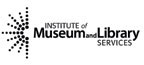 